Trends in Biotic Resource Use Notes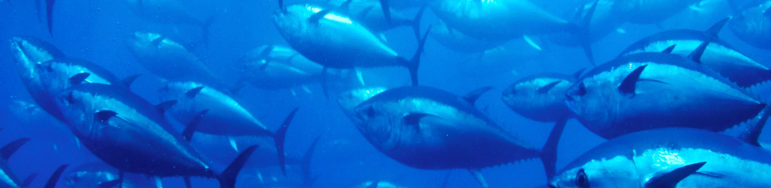 Syllabus Link: Trends in biotic resource use (fish and mammals) and the viability of alternatives to overfishing, including aquaculture, conservation areas and quotasTask: Use the handout reading from Planet Geography and the resources on adorngeo and in google classroom to take notes on this topic.Define the terms BycatchSustainable yieldMaximum yieldReproductive ageQuotaDeep sea trawlingMarine reserveDescribe the global pattern of fishing and identify the top 5 nations that catch the most ocean fish.Describe the global trend in the state of marine fish stocks over the last few decades.Explain why marine fishing has increased.Explain how the tragedy of the commons can apply to overfishing of the oceans.Identify longer-term consequences for the environment and economy of overfishing and explain what fishing techniques make this worse.Summarize one case study of overfishing of either tune or cod.Discuss alternatives to overfishing.Explain how marine reserves work and give specific details of one.Define aquaculture and evaluate it’s effectiveness as an alternative to deep sea fishing.